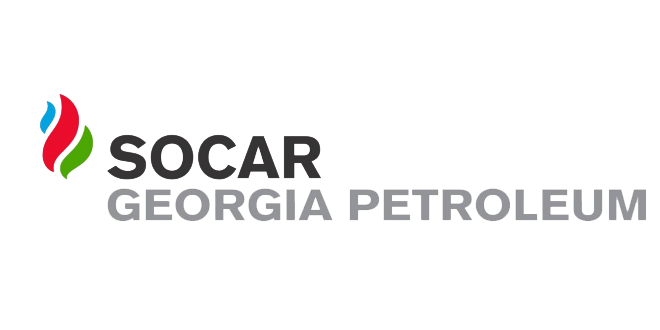 ელექტრონული ტენდერის განაცხადი№1ტენდერის აღწერილობადაზიანებული კაბელის მოძებნის და აღდგენის სამუშაოების ტენდერი2კონკრეტული დავალება დაზიანებული კაბელის პოვნა და აღდგენა3მოთხოვნები პრეტენდენტების მიმართ5 წლიანი გამოცდილება4გადახდის პირობები მიღება-ჩაბარების აქტის საფუძველზე5ტენდერის ვადები 5 კალენდარული დღე6ხელშეკრულების ვადები 1 წელი7საგარანტიო პირობები 1 წელი 8საკონტაქტო პირიგიორგი ლოლაძე 5557515059სხვა